Шавель Светлана Александровна, учитель истории квалификационной категории «учитель-методист» государственного учреждения образования «Гимназия № 146 г. Минска»Билет 11Практическое задание.Освобождение Беларуси от немецко-фашистских захватчиков.Используя представленные материалы, ответьте на вопросы (выполните задания):1. Определите хронологический период, с которым связано содержание исторической карты.2. Определите цель одновременного наступления войск Красной Армии по всем фронтам.3. Какую роль в освобождении БССР от немецко-фашистских захватчиков сыграли белорусские партизаны?4. Определите причины успеха наступательной операции «Багратион».  I. Изгнание немецко-фашистских захватчиков с территории Беларуси (по материалам текста учебного пособия «История Беларуси, 1917 г. – начало XXI в.»).В июне 1944 г. началась Белорусская наступательная операция «Багратион». Ее план заключался в следующем. Войска Красной Армии, используя помощь партизан и местных жителей, одновременно переходят в наступление на витебском, оршанском и бобруйском направлениях и мощными ударами прорывают оборону противника. Затем они ликвидируют группировки врага в районах Витебска и Бобруйска и наносят удары на минском направлении с целью окружения и уничтожения войск противника в так называемых «котлах».Наступление советских войск было неожиданным для врага. Германское командование предполагало, что оно произойдет на территории Украины. Однако операция началась именно в Беларуси, где были труднопроходимые болота и леса. Преодолеть их бойцам Красной Армии помогали местные жители и партизаны. Уже на третий день боевых действий был освобожден Витебск, на четвертый — Орша. Развернулись бои на минском направлении.II. Из книги бывшего начальника Центрального штаба партизанского движения, первого секретаря ЦК Компартии Беларуси П.К.Пономаренко«Всенародная борьба в тылу немецко-фашистских захватчиков: 1941– 1944.»В ночь на 20 июня партизаны атаковали железнодорожные коммуникации группы армий “Центр” на всём протяжении от линии фронта до государственной границы и нанесли свой знаменитый рельсовый удар. Всего за одну ночь на 20 июня 1944 г. было перебито 40 775 рельсов. На основной артерии Брест – Барановичи – Минск – Орша было перебито в одну ночь 11 240 рельсов, на линии Брест – Лунинец – Старушки – 3095, на линии Вильнюс – Двинск белорусские партизаны совместно с литовскими и латвийскими партизанами перебили 2375 рельсов.В период рельсовых ударов в июне и начале июля 1944 г. белорусские партизаны взорвали более 60 тыс. рельсов. Только с 26 по 29 июня партизаны захватили, разгромили и спустили под откос 147 вражеских эшелонов. Сотни эшелонов не смогли двигаться, остались на путях и были захвачены Красной Армией. Партизаны дезорганизовали движение, захватили и удерживали до подхода Красной Армии десятки железнодорожных станций – Княгинин, Юратишки, Дегтяны, Парохонск, Гудогай, Ловша и др. III. Белорусская наступательная операция «Багратион»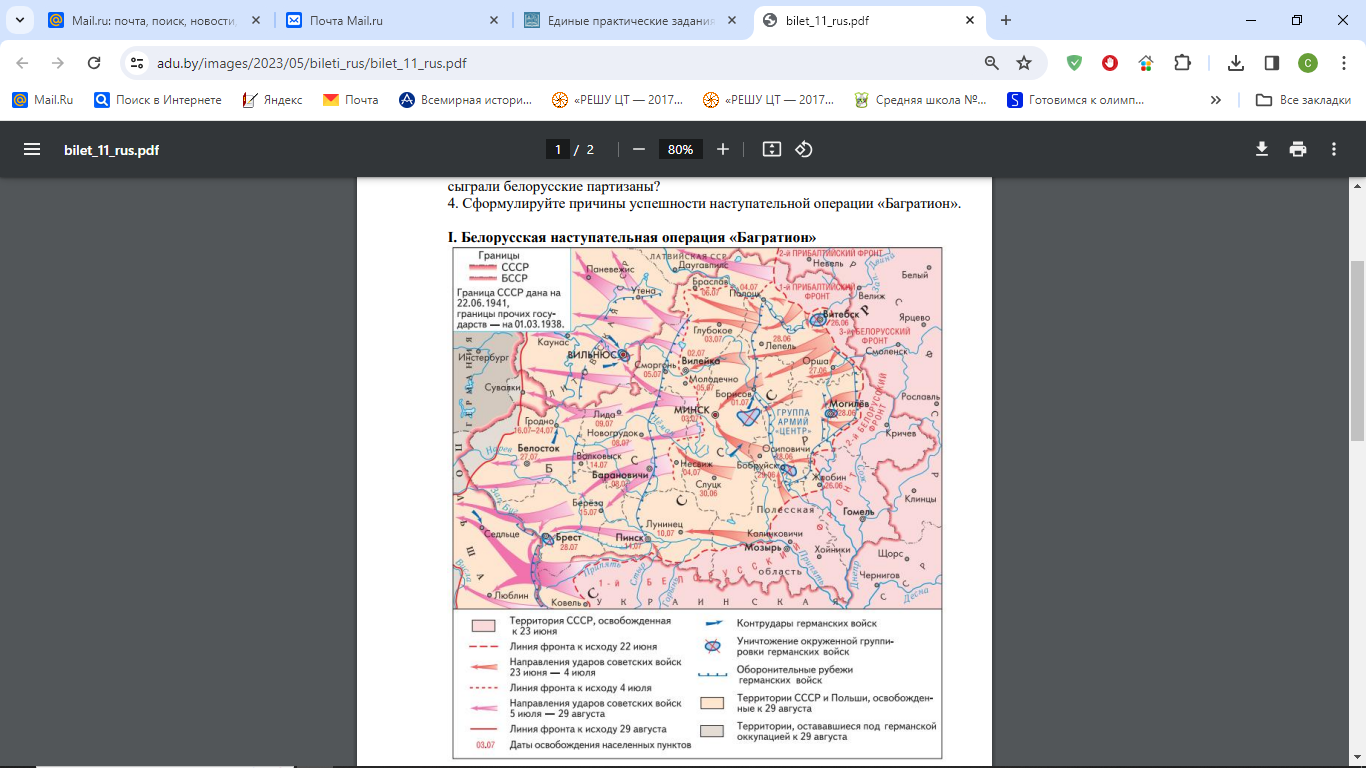 